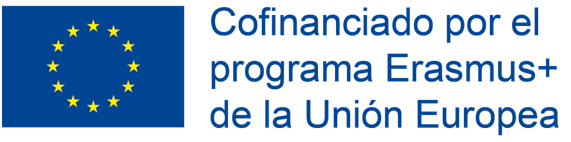 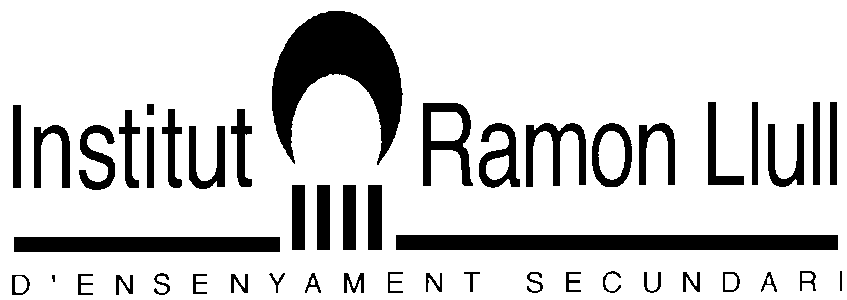 Inscripció del professor/a al procés de selecció per a participar en el job shadowing, en el marc del projecte Euro FP Balears IVNom i llinatges __________________________________________________________DNI __________________________________ Data naixement ___________________Adreça ____________________________CP _________ Localitat ­________________e-mail ____________________________________ Tel. mòbil ____________________ Cicle formatiu on estic impartint docència _______________________________ EXPOSO:1.  Que estic interessat/da en realitzar el job shadowing a Itàlia, dins el marc del Projecte Euro FP Balears IV del Programa Erasmus+2.  Que he participat anteriorment en experiències de mobilitat, com a (indiqueu any i n. de projecte)      	  Coordinació: ___________________________________________  Tutor/a:__________________________________________________   Participant:____________________3.Que parlo els següents idiomes estrangers (indicar el nivell: bàsic-intermedi-avançat):_____________________________________________________________________4. Que el nombre d´anys que he treballat a l´IES Ramon Llull és de (anys complets): _____________________5. Que les meves motivacions per a participar són:______________________________________________________________________________________________
____________________________________________________________________Per això, SOL·LICITO:Formar part del procés de selecció per a la participació en l’esmentat projecte.Palma, ___ de _____________ de 2018